Leadership/Mentorship School Community OpportunitiesWHO:	Burnaby North Parent Teacher InterviewsWHAT:	Help With Set-Up, Questions, Clean Up		WHERE:	Burnaby North High SchoolWHY:		Extra School Support Required (30 spots maximum)WHEN:	WEDNESDAY, Oct. 23, 2019		2 shifts available (specify if you are covering BOTH shifts: PREFERRED)		12:30-4:30   AND/OR     5:00-8:00pm  	Circle One or BothPlease note: It is VERY important that you show up once committed to this, arrive early and do your best to represent well!Please print:I _________________________________ (parent/guardian) give permission for my child ________________________________ (print name) to participate in this school community opportunity. For out of school time activities, I understand that students may be going to the event without school supervision, there may not be school supervision at the event and they may be returning home on their own.Any food allergies/aversions: If no, please state no:_________________________________Parent/Guardian Signature:_________________________________________Parent/Guardian Phone Number:______________________________________Student Cell Number:______________________________________________Student Email:___________________________________________________If you have any questions, please contact Elizabeth Byrne (Mentorship/Leadership teacher) at Elizabeth.Byrne@burnabyschools.ca or call the school at the number above. 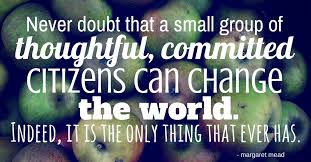 Return this to Ms. Byrne in Room 202 by FRIDAY, OCT 18, 2019.